Programmations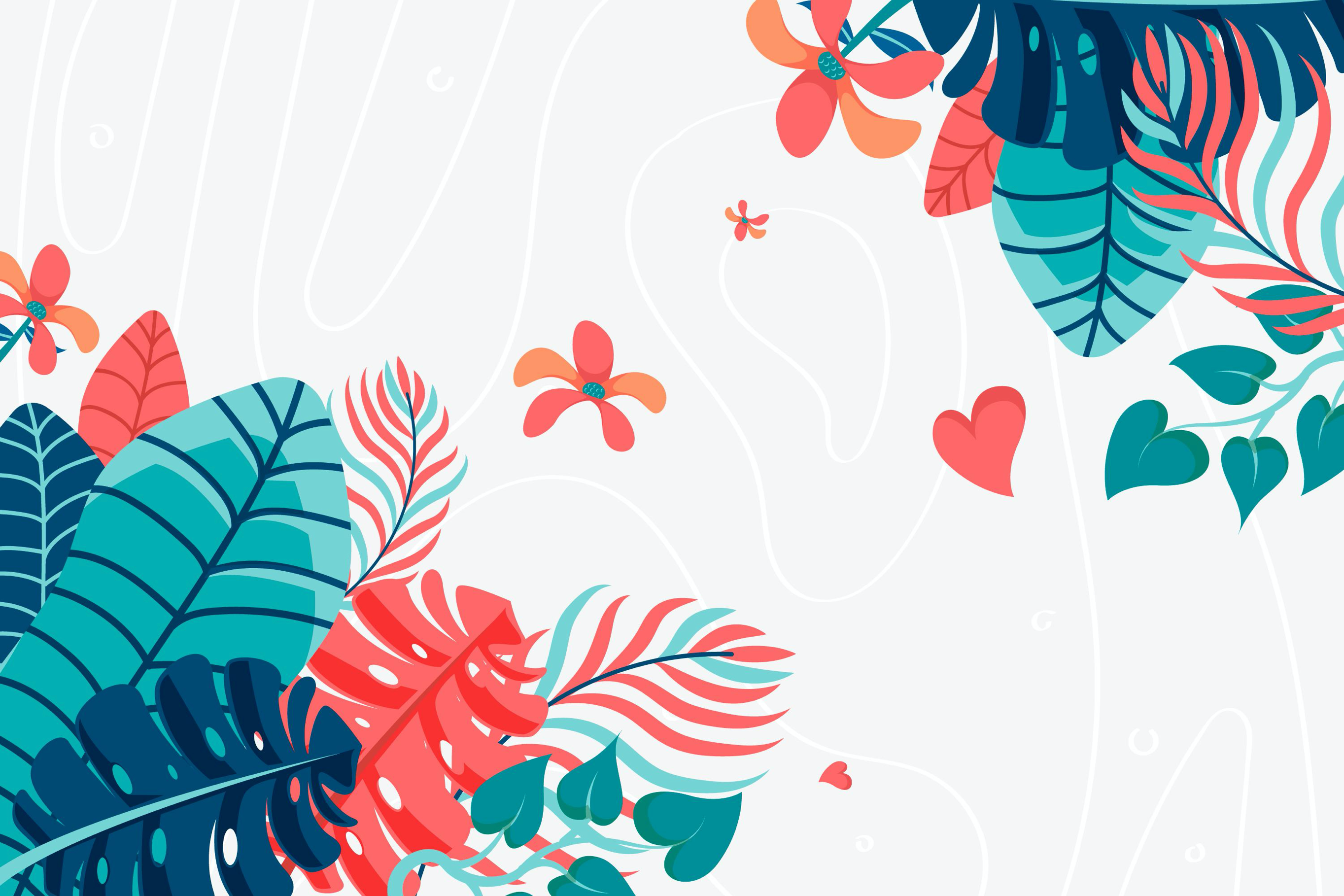 Période 1Programmations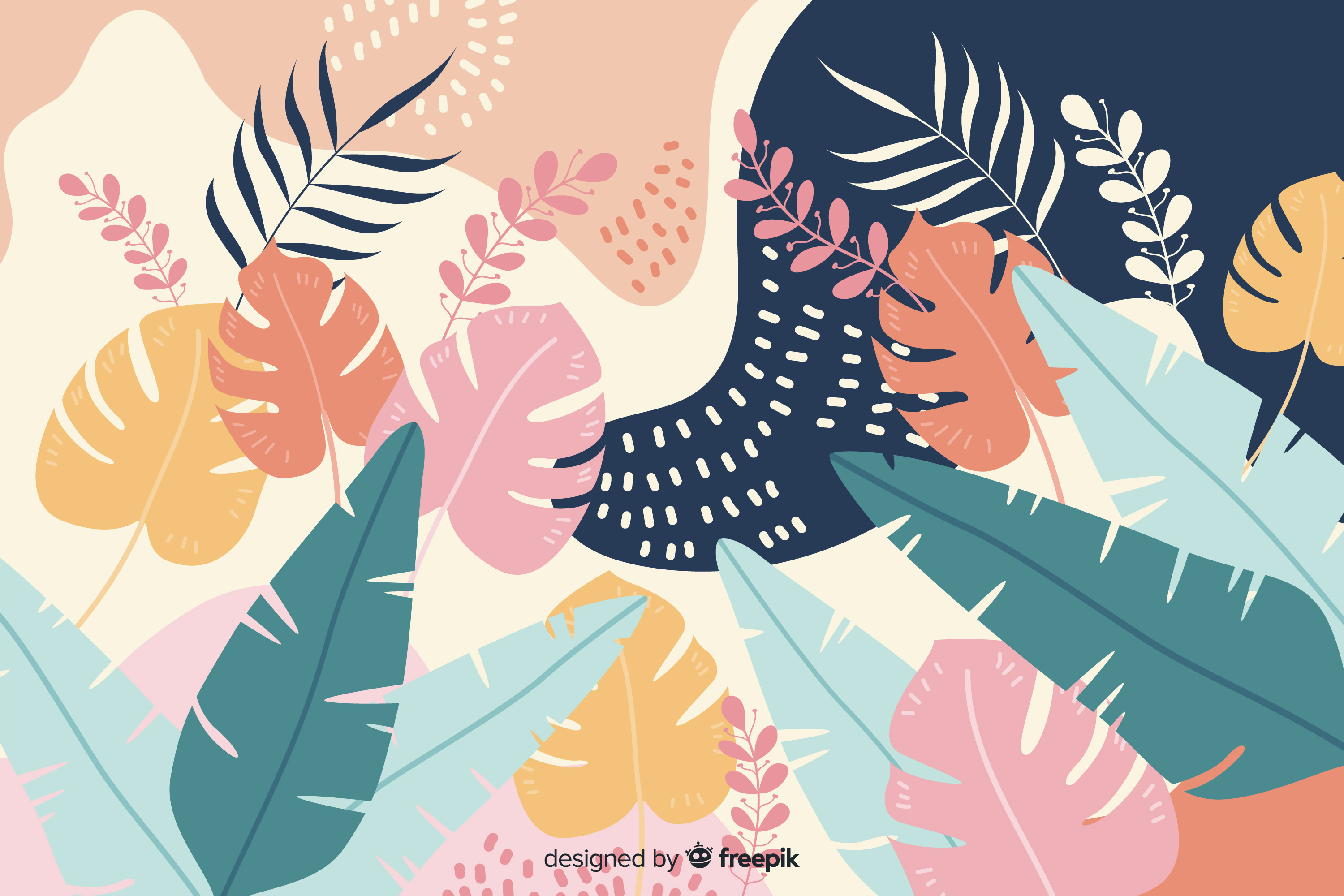 Période 1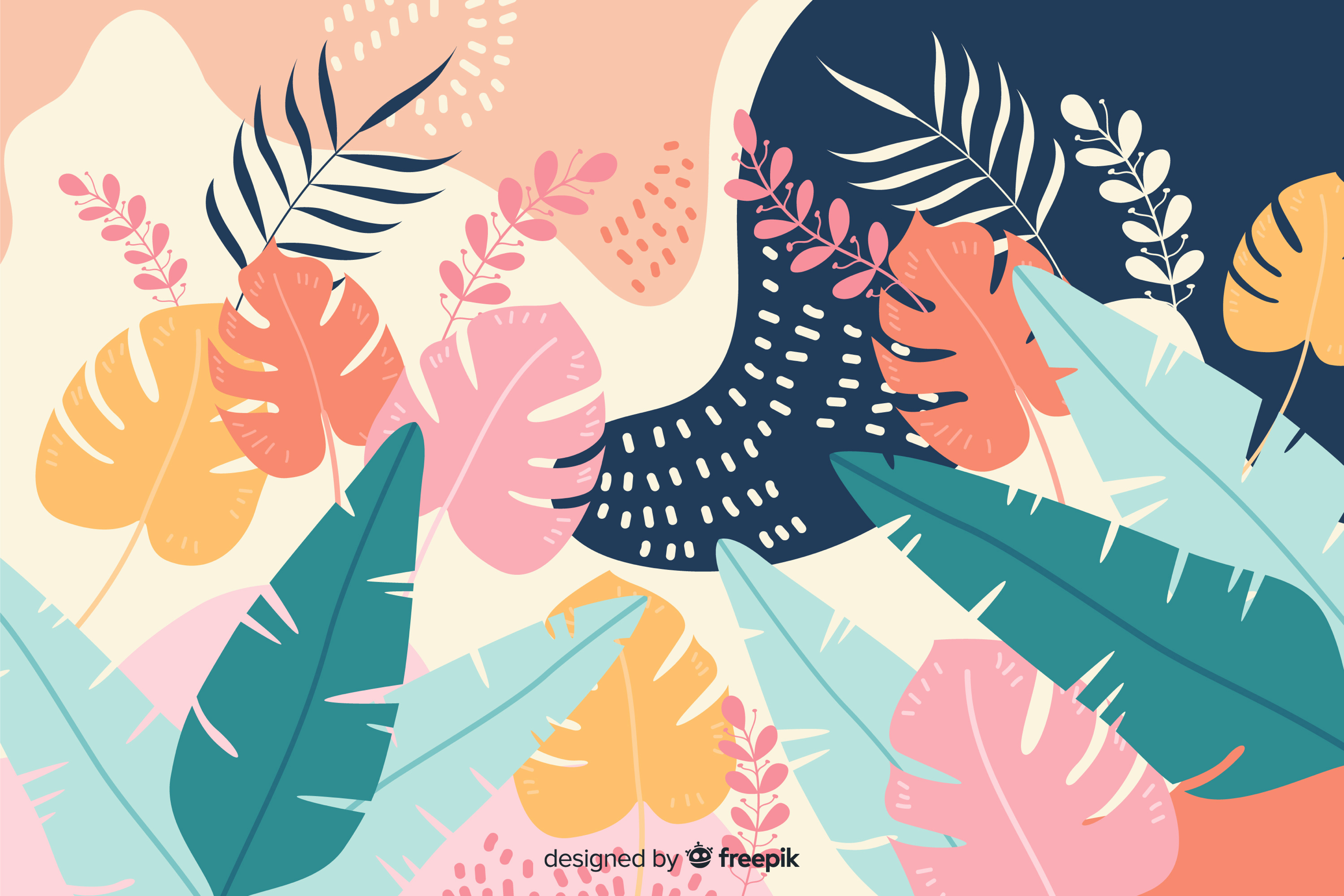 ProgrammationsPériode 1FrançaisMathsQLM/EMCArtsAnglaisEPS1- Les types de phrases et la ponctuation   Sons : on- littérature : projet Adi de Boutanga   Ecriture /copie : évaluation diagnostique- Situation 1 : Faire 23   Le système décimal : groupements et échanges- Problèmes : séance 1a- QLM : - Des touristes du monde entier   EMC  : la rentrée en musique- Arts Visuels : Œuvre collective    Parcours artistique : Une œuvre de De Vinci  Musique / chant projet école- Get Ready- en attente du planning sport2- Lexique : l’école- Sons : an/en- littérature : projet projet Adi de Boutanga   Ecriture /copie : séances adaptées aux besoins des élèves- Situation 1 : Faire 23   Lire et écrire les nombres entiers (1)- Problèmes : séance 1b- QLM : Du paysage à la carte – Des continents et des pays   EMC  : le conseil de classe : règles et déroulement- Arts Visuels : L’art africain   Parcours artistique : Une musique de film de John Williams    Musique / chant projet école- Hello, Snow White- en attente du planning sport3- Le verbe- le dictionnaire- Sons : in- littérature : projet Adi de Boutanga   Ecriture /copie : séances adaptées aux besoins des élèves- Situation 2 : Le café   Se repérer dans l’espace-  Problèmes : séance 1c- QLM : - Je grandis, tu vieillis   EMC  : Super bienveillant- Arts Visuels : L’art africain   Parcours artistique : Un bâtiment de l’antiquité romaine   Musique / chant projet école- Hello, Snow White- en attente du planning sport4 - le sujet- Sons : bilan 1- littérature : projet Adi de Boutanga   Ecriture /copie : séances adaptées aux besoins des élèves   Situation 2 : Le café- Additionner des nombres entiers    Problèmes : séance 1d- QLM : la grotte de Lascaux – Le mode de vie de l’homme préhistorique   EMC  : Super bienveillant- Arts Visuels : L’art africain   Parcours artistique : une sculpture de Rodin   Musique / chant projet école- One, two, buckle my shoe- en attente du planning sport 5 - l’ordre alphabétique- Sons : au- littérature : projet La Tresse   Ecriture /copie : séances adaptées aux besoins des élèves- Situation 3 : Le jeu de la puce   utiliser la monnaie-  Problèmes : séance 1e- QLM : L’évolution de l’homme et de l’homme de Cro-Magnon   EMC  : Protéger Alerter Partager- Arts Visuels : L’Inde   Parcours artistique : une chanson de Louis Amstrong   Musique / chant projet école- Look at my flag- en attente du planning sport6 - passé, présent, futur- Sons : o ouvert- littérature : projet La Tresse   Ecriture /copie : séances adaptées aux besoins des élèves- Situation 3 : Le jeu de la puce    connaitre les mesures de longueurs-  Problèmes : séance 1f- QLM : Solide ou liquide   EMC  : Protéger Alerter Partager- Arts Visuels : L’Inde    Parcours artistique :  Une cathédrale gothique   Musique / chant projet école- Look at my flag- en attente du planning sport7- Synthèse - Sons : bilan 2- littérature : projet La Tresse   Ecriture /copie :  séances adaptées aux besoins des élèves-  finir les fichiers de problèmes- régulation   jeux mathématiques- QLM : Solide ou liquide   EMC  : Protéger Alerter Partager                      Parcours artistique : une œuvre de Van Gogh   Musique / chant projet école    Arts Visuels : L’Inde-  A is for…apple- en attente du planning sportFrançaisMathsQLM/EMCArtsAnglaisEPS1- Les types de phrases et la ponctuation   Sons : on- littérature : projet Adi de Boutanga   Ecriture /copie : évaluation diagnostique- Situation 1 : Faire 23   Le système décimal : groupements et échanges- Problèmes : séance 1a- QLM : - Des touristes du monde entier   EMC  : la rentrée en musique- Arts Visuels : Œuvre collective    Parcours artistique : Une œuvre de De Vinci  Musique / chant projet école- Get Ready- en attente du planning sport2- Lexique : l’école- Sons : an/en- littérature : projet projet Adi de Boutanga   Ecriture /copie : séances adaptées aux besoins des élèves- Situation 1 : Faire 23   Lire et écrire les nombres entiers (1)- Problèmes : séance 1b- QLM : Du paysage à la carte – Des continents et des pays   EMC  : le conseil de classe : règles et déroulement- Arts Visuels : L’art africain   Parcours artistique : Une musique de film de John Williams    Musique / chant projet école- Hello, Snow White- en attente du planning sport3- Le verbe- le dictionnaire- Sons : in- littérature : projet Adi de Boutanga   Ecriture /copie : séances adaptées aux besoins des élèves- Situation 2 : Le café   Se repérer dans l’espace-  Problèmes : séance 1c- QLM : - Je grandis, tu vieillis   EMC  : Super bienveillant- Arts Visuels : L’art africain   Parcours artistique : Un bâtiment de l’antiquité romaine   Musique / chant projet école- Hello, Snow White- en attente du planning sport4 - le sujet- Sons : bilan 1- littérature : projet Adi de Boutanga   Ecriture /copie : séances adaptées aux besoins des élèves   Situation 2 : Le café- Additionner des nombres entiers    Problèmes : séance 1d- QLM : la grotte de Lascaux – Le mode de vie de l’homme préhistorique   EMC  : Super bienveillant- Arts Visuels : L’art africain   Parcours artistique : une sculpture de Rodin   Musique / chant projet école- One, two, buckle my shoe- en attente du planning sport 5 - l’ordre alphabétique- Sons : au- littérature : projet La Tresse   Ecriture /copie : séances adaptées aux besoins des élèves- Situation 3 : Le jeu de la puce   utiliser la monnaie-  Problèmes : séance 1e- QLM : L’évolution de l’homme et de l’homme de Cro-Magnon   EMC  : Protéger Alerter Partager- Arts Visuels : L’Inde   Parcours artistique : une chanson de Louis Amstrong   Musique / chant projet école- Look at my flag- en attente du planning sport6 - passé, présent, futur- Sons : o ouvert- littérature : projet La Tresse   Ecriture /copie : séances adaptées aux besoins des élèves- Situation 3 : Le jeu de la puce    connaitre les mesures de longueurs-  Problèmes : séance 1f- QLM : Solide ou liquide   EMC  : Protéger Alerter Partager- Arts Visuels : L’Inde    Parcours artistique :  Une cathédrale gothique   Musique / chant projet école- Look at my flag- en attente du planning sport7- Synthèse - Sons : bilan 2- littérature : projet La Tresse   Ecriture /copie :  séances adaptées aux besoins des élèves-  finir les fichiers de problèmes- régulation   jeux mathématiques- QLM : Solide ou liquide   EMC  : Protéger Alerter Partager                      Parcours artistique : une œuvre de Van Gogh   Musique / chant projet école    Arts Visuels : L’Inde-  A is for…apple- en attente du planning sportFrançaisMathsQLM/EMCArtsAnglaisEPS1- Les types de phrases et la ponctuation   Sons : on- littérature : projet Adi de Boutanga   Ecriture /copie : évaluation diagnostique- Situation 1 : Faire 23   Le système décimal : groupements et échanges- Problèmes : séance 1a- QLM : - Des touristes du monde entier   EMC  : la rentrée en musique- Arts Visuels : Œuvre collective    Parcours artistique : Une œuvre de De Vinci  Musique / chant projet école- Get Ready- en attente du planning sport2- Lexique : l’école- Sons : an/en- littérature : projet projet Adi de Boutanga   Ecriture /copie : séances adaptées aux besoins des élèves- Situation 1 : Faire 23   Lire et écrire les nombres entiers (1)- Problèmes : séance 1b- QLM : Du paysage à la carte – Des continents et des pays   EMC  : le conseil de classe : règles et déroulement- Arts Visuels : L’art africain   Parcours artistique : Une musique de film de John Williams    Musique / chant projet école- Hello, Snow White- en attente du planning sport3- Le verbe- le dictionnaire- Sons : in- littérature : projet Adi de Boutanga   Ecriture /copie : séances adaptées aux besoins des élèves- Situation 2 : Le café   Se repérer dans l’espace-  Problèmes : séance 1c- QLM : - Je grandis, tu vieillis   EMC  : Super bienveillant- Arts Visuels : L’art africain   Parcours artistique : Un bâtiment de l’antiquité romaine   Musique / chant projet école- Hello, Snow White- en attente du planning sport4 - le sujet- Sons : bilan 1- littérature : projet Adi de Boutanga   Ecriture /copie : séances adaptées aux besoins des élèves   Situation 2 : Le café- Additionner des nombres entiers    Problèmes : séance 1d- QLM : la grotte de Lascaux – Le mode de vie de l’homme préhistorique   EMC  : Super bienveillant- Arts Visuels : L’art africain   Parcours artistique : une sculpture de Rodin   Musique / chant projet école- One, two, buckle my shoe- en attente du planning sport 5 - l’ordre alphabétique- Sons : au- littérature : projet La Tresse   Ecriture /copie : séances adaptées aux besoins des élèves- Situation 3 : Le jeu de la puce   utiliser la monnaie-  Problèmes : séance 1e- QLM : L’évolution de l’homme et de l’homme de Cro-Magnon   EMC  : Protéger Alerter Partager- Arts Visuels : L’Inde   Parcours artistique : une chanson de Louis Amstrong   Musique / chant projet école- Look at my flag- en attente du planning sport6 - passé, présent, futur- Sons : o ouvert- littérature : projet La Tresse   Ecriture /copie : séances adaptées aux besoins des élèves- Situation 3 : Le jeu de la puce    connaitre les mesures de longueurs-  Problèmes : séance 1f- QLM : Solide ou liquide   EMC  : Protéger Alerter Partager- Arts Visuels : L’Inde    Parcours artistique :  Une cathédrale gothique   Musique / chant projet école- Look at my flag- en attente du planning sport7- Synthèse - Sons : bilan 2- littérature : projet La Tresse   Ecriture /copie :  séances adaptées aux besoins des élèves-  finir les fichiers de problèmes- régulation   jeux mathématiques- QLM : Solide ou liquide   EMC  : Protéger Alerter Partager                      Parcours artistique : une œuvre de Van Gogh   Musique / chant projet école    Arts Visuels : L’Inde-  A is for…apple- en attente du planning sport